Итоги конкурса рисунков, посвященных 23 февраля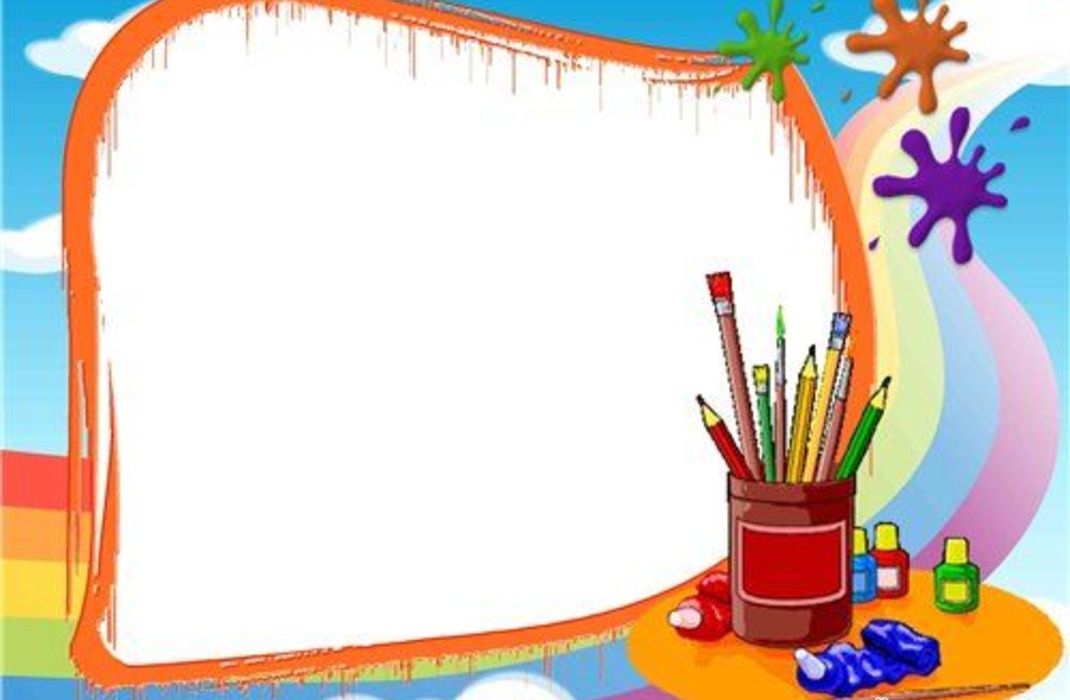 На конкурс было представлено 28 рисунков.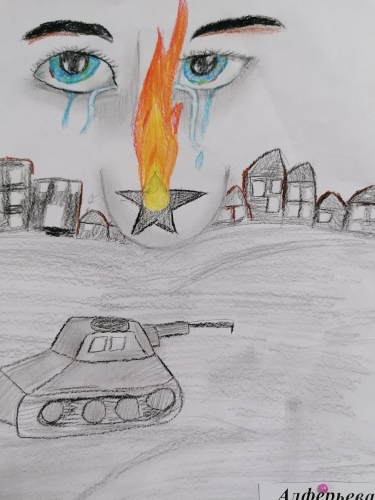 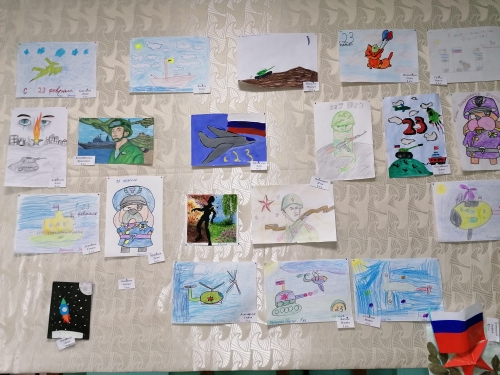  Победителями стали:    1 класс: Бызова Н., Васина Т., Берсенева Д.    2 класс: Третьяков А.    4 класс: Конева Ю.    5 класс: Замараев С.    6 класс: Кузьминых Д., Кондратьева К., Алферьева А.,                     Чеботарев И.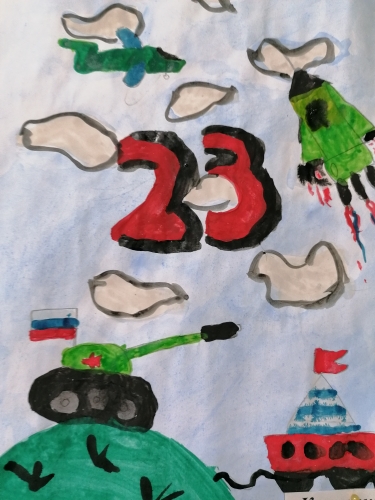 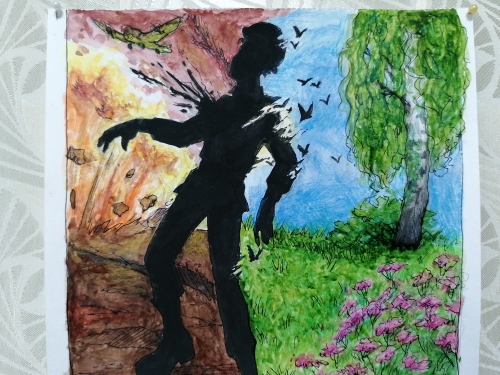     7 класс: Васина Д.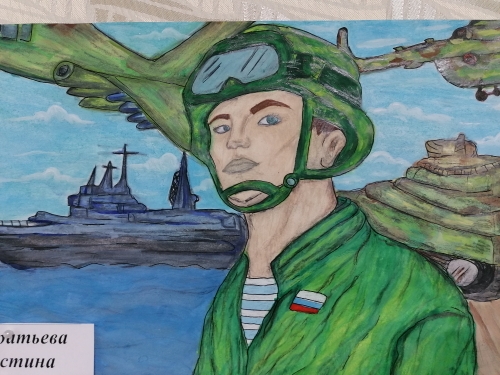 